Main understandings – main pointsUnit: SUBSURFACE FLOWPresentation 1 of 4Direction of movement of groundwaterContents1) Introduction (motivation for studying groundwater)2) Search for an answer to the question “where does groundwater move to?”Important terminology clarification The potentiometric surface is also called piezometric surface because it is the surface connecting the points where water rises in piezometers (or wells).Main pointQ: “where does groundwater move to?A: groundwater moves from areas of high hydraulic head to areas of low hydraulic head If I have a map with equipotential lines in an isotropic soil, the path followed by a molecule of water (or a molecule of a contaminant) will dissect each one of the equipotential lines at a 90 angle Presentation 2 of 4Darcy’ lawMain points For groundwater flow, Darcy velocity is a function of:(1) characteristics of the flow domain: hydraulic gradient(2) the soil: hydraulic conductivity The hydraulic gradients of natural groundwater movement are low, e.g. common values range between 0.001 and 0.01hydraulic gradient is written as decimal, not percentage, e.g. 0.001 (not 0.1%) The hydraulic conductivity of the soil varies within 10+ orders of magnitudePresentation 3 of 4Velocity of groundwater movement & of contaminant spreading (advection velocity)Main points – concepts Attention! Depending on the thematic field, the term “groundwater velocity” may correspond to different conceptWhen we read in a text “groundwater velocity”, without clear explanation we cannot be 100% certain which quantity is meant by the authors In Environmental Geotechnics we should be careful not to use loosely the term “groundwater velocity”, which refers to the seepage velocity, vs (and not to Darcy velocity) The terms “average linear velocity” and “seepage velocity” refer to the same quantityPresentation 4 of 4Until now, what did we learn/what can we do with what we learned?Specifying detailed learning outcomes From the first, introductory lesson: “The goal is achieved if at the end of the course the students are confident in applying principles of subsurface flow” How can I be more specific about what you should be able to do? Well, first I should list the particular cases of the general problem “groundwater flow” I learned how to handle Common features of groundwater flow problems we can handle Flow can be approximated as one-dimensional (at least in parts) Hydraulic head does not change (significantly) with timeLearning outcomes for “Groundwater flow” For 1-D problems (or 1-D simplifications of 2-D flow fields), and constant hydraulic gradient (in time): I can calculate hydraulic head and piezometric head; I can read potentiometric maps (i.e. hydraulic head maps), i.e. I can tell the direction of groundwater flow and calculate hydraulic gradient; I can apply Darcy’s law to calculate velocity, discharge, or hydraulic head; I can perform calculations for advection-driven transport of contaminants (e.g. travel time).Unit: SOIL-CONTAMINANT INTERACTIONPresentation 1 of 41) Motivation for studying soil-contaminant interaction2) Concepts and terms3) Prerequisites from physics, chemistry and soil mechanicsHow is the contaminant distributed in the soil phases: air, water, solids?Main questions (motivation for study): - Q: Where will the contaminant go, how will it behave?- Q: What can we do to reduce risk? Α: remove contaminant mass Q: what is the total contaminant mass in the subsurface? How much mass do we have to remove?Presentation 2 of 4Interaction between pairs of liquid phase – gaseous phase 1) Nonaqueous contaminant – gaseous phase2) Contaminant in aqueous solution – gaseous phaseMain Points Interaction between phases of the system contaminant–soil- A dynamic, two-way phenomenon, consisting of contaminant mass transfer from one phase to all the others- Using physicochemical parameters (vapor pressure, Henry’s law constant), we describe equilibrium in a closed systemPresentation 3 of 4Interaction between phases in the saturated zone (also applicable to the unsaturated zone as well!)1) Nonaqueous phase – aqueous phase2) Solid phase – aqueous phaseReview Question What is happening in water? How will I think/calculate which substance and how much of it exists in water?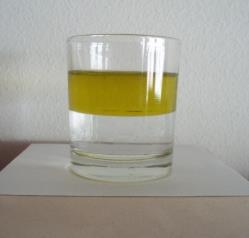 Presentation 4 of 4Summary & main pointsLearning outcomesSummary The contaminant will partition (or distribute itself) to all phases, trying to achieve equilibrium for each pair of phases The concentrations we calculate with the aid of physicochemical parameters (=partition coefficients) describe equilibrium between phases and provide maximum possible values Partition coefficients either (i) are found in the literature (vapor pressure, Henry’s law constant, solubility, octanol-water partition coefficient, Κοw – for single contaminants), or are determined (ii) through correlations (Κp – for hydrophobic organic contaminants under certain conditions) or (iii) with experiments (parameters of models of equilibrium sorption isotherms, e.g. Κp for linear isotherm)  What can I do with what I learned? (which are the learning outcomes of the soil-contaminant interaction unit?) If I want to evaluate the behavior of a contaminant in the subsurface: I can find its mass transfer characteristics (vapor pressure, Henry’s constant, solubility, soil-water partition coefficient) from reliable sources. If I know or suspect the presence of a NAPL contaminant: I can estimate degree of NAPL saturation and calculate total contaminant mass. With known contaminant concentration in any of the three soil phases (air, water, solids), or in a water sample, or in a soil sample, I can calculate concentration in each of the three phases and total contaminant mass in a soil sample or in the contaminated area in the field. When I am asked to calculate total mass, given either NAPL saturation or contaminant concentration in one of the three soil phases, I don’t need to be reminded that the contaminant will partition to all soil phases!Unit: TRANSPORT OF SOLUTES (DISSOLVED CONTAMINANTS) IN SATURATED SOIL: ΜATHEMATICAL DESCRIPTIONPresentation 1 of 4Transport due to diffusionMain aim of presentation Why do we study here only diffusion?- for educational purposes mainly For the partial differential equations that describe the transport of a contaminant dissolved in the aqueous phase of saturated soil, the aim is to understand:how are they derived: contaminant mass balancewhat do they express? Which term, which parameter expresses each mechanism contributing to transport?Concluding remarks Little (?) contaminant spreading due to diffusion aloneYes, little in general for a contaminated siteImportant for other problems, e.g. the low-permeability bottom liner of a landfill After showing qualitatively [with the in-class experiment of the transport of chocolates (Pantazidou, 2010) and the tracer test at the Borden site (Roberts et al., 1986)] that sorption delays the spreading of the contaminant, we now see this delay through the mathematical description of transport Broader remarks Phenomena are presented one by one (diffusion only, diffusion first without sorption, then with sorption) for educational purposes exclusively- we always “have” sorption (and, likewise, diffusion) – if we do not account for it, we should justify our decision- the same justification requirements hold for every decision e.g. the decision to ignore any phenomenon involved in contaminant transport – we should be able to estimate (a) the relative contribution of the phenomenon and (b) if the resulting solution gives a conservative estimatePresentation 2 of 4Transport due to advection+diffusion+dispersionConcluding remarks The solution of the equation for 1-D transport due to advection and hydrodynamic dispersion gives, for a specific distance X from the source, the time it takes a specific concentration to reach X. Small concentrations arrive faster. That’s why, the calculation of the travel time for a contaminant due to advection (= travel time of concentration approximately equal to ½ of the concentration at the source) gives a non-conservative estimate (i.e. bigger time).Presentation 3 of 4General equation for solute transport and analytical solutions for specific conditionsConcluding remarks THE GOOD NEWS: There exists a variety of analytical solutions for the contaminant transport equation THE NOT SO GOOD NEWS: In order for the solutions to be valid, significant assumptions are necessary, e.g.- Source of constant concentration and infinite duration realistic assumption only when NAPLs are present, if not, we can use superposition of solutions for sources starting at different times- Instantaneous equilibrium for sorption accounting for mass transfer during sorption and desorption is mathematically complicated- Constant parameter values in time often not valid assumption for half lives, e.g. if oxygen is depleted from an aquifer, then degradation slows down for contaminants that are biodegraded faster under aerobic conditions (e.g. benzene)Presentation 4 of 4Three solved problems & learning outcomesWhat can I do with what I learned? (which are the learning outcomes of the contaminant transport unit?) I can estimate the relative contribution of transport phenomena for specific combinations of pollutants, soils and characteristics of the flow and transport fields  I am familiar with searching in the literature for values of transport parameters  I can back reasonable estimates for the values of the parameters involved in a problem of contaminant transport I am aware of a variety of analytical solutions of the equation for contaminant transport and I understand the limitations of each one I can select from a variety of analytical solutions of the transport equation the one that fits better the geometry of a contaminant release and the expected contribution of the transport phenomenaReferences Pantazidou, M. (2010). The Scholarship of Teaching: A case in Environmental Geotechnics, In: Inquiries into European Higher Education in Civil Engineering, 9th Vol., Erasmus Thematic Network: European University Civil Engineering Education and Training (EUCEET), I. Manoliu (Ed.), pp. 125-152. Roberts, P.V., Goltz, M.N. and Mackay, D.M. (1986). A natural gradient experiment on solute transport in a sand aquifer 3. Retardation estimates and mass balances of organic solutes, Water Resources Research, 22: 13: 2047-2058.